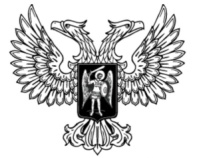 ДонецкАЯ НароднАЯ РеспубликАЗАКОНО ВНЕСЕНИИ ИЗМЕНЕНИЙ В ЗАКОН ДОНЕЦКОЙ НАРОДНОЙ РЕСПУБЛИКИ «ОБ ОБОРОТЕ НАРКОТИЧЕСКИХ СРЕДСТВ, ПСИХОТРОПНЫХ ВЕЩЕСТВ И ИХ ПРЕКУРСОРОВ НА ТЕРРИТОРИИ ДОНЕЦКОЙ НАРОДНОЙ РЕСПУБЛИКИ»Принят Постановлением Народного Совета 30 июня 2021 годаСтатья 1Внести в Закон Донецкой Народной Республики от 20 марта 2015 года № 28-IНС «Об обороте наркотических средств, психотропных веществ и их прекурсоров на территории Донецкой Народной Республики» (опубликован на официальном сайте Народного Совета Донецкой Народной Республики                            21 апреля 2015 года) следующие изменения:1) в части 2 статьи 3 слова «и республиканского органа исполнительной власти по контролю за оборотом наркотических средств и психотропных веществ» заменить словами «или республиканского органа исполнительной власти, осуществляющего функции по формированию и реализации государственной политики и нормативному правовому регулированию в сфере внутренних дел, и по согласованию с республиканским органом исполнительной власти, реализующим государственную политику в сфере агропромышленной политики и продовольственной безопасности»;2) в части 3 статьи 4 слова «государственным органом исполнительной власти по контролю за оборотом наркотических средств и психотропных веществ,» исключить, слова «государственным органом исполнительной власти, реализующим политику в сфере безопасности» заменить словами «республиканским органом исполнительной власти, реализующим государственную политику в сфере государственной безопасности»;3) в части 2 статьи 14 слова «республиканским органам исполнительной власти, реализующим политику в сфере безопасности, республиканским органам по контролю за оборотом наркотических средств и психотропных веществ» заменить словами «республиканскому органу исполнительной власти, реализующему государственную политику в сфере государственной безопасности»;4) часть 5 статьи 30 признать утратившей силу;5) в части 1 статьи 34 слова «и республиканского органа исполнительной власти по контролю за оборотом наркотических средств и психотропных веществ» исключить, слова «службы безопасности» заменить словами «республиканского органа исполнительной власти, реализующего государственную политику в сфере государственной безопасности»;6) в части 1 статьи 35 слово «оперативных» заменить словом «проверочных»;7) в части 1 статьи 41 слова «республиканский орган исполнительной власти по контролю за оборотом наркотических средств и психотропных веществ,» исключить, после слов «таможенным делам,» дополнить словами «республиканский орган исполнительной власти, реализующий государственную политику в сфере государственной безопасности,»;8) в части 2 статьи 48 слова «органов по контролю за оборотом наркотических средств и психотропных веществ,» исключить, слова «государственных органов исполнительной власти, реализующих политику в сфере безопасности» заменить словами «органов государственной безопасности»;9) в статье 49:а) в наименовании слова «оперативной закупки» заменить словами «проверочной закупки»;б) в пункте 2 части 1 слова «оперативной закупки» заменить словами «проверочной закупки»;10) в статье 53:а) в абзаце первом части 1 слова «республиканского органа по контролю за оборотом наркотических средств и психотропных веществ,» исключить, слова «органов, реализующих государственную политику в сфере безопасности» заменить словами «органов государственной безопасности»;б) в части 3 слова «органы по контролю за оборотом наркотических средств и психотропных веществ или» исключить;11) в статье 61:а) в части 1 слова «республиканским органом исполнительной власти по контролю за оборотом наркотических средств и психотропных веществ,» исключить;б) в части 2 слова «органов реализующих государственную политику в сфере государственной безопасности» заменить словами «органов государственной безопасности»;12) по тексту слова «республиканский орган исполнительной власти по контролю за оборотом наркотических средств и психотропных веществ» в соответствующих числе и падеже заменить словами «республиканский орган исполнительной власти, осуществляющий функции по формированию и реализации государственной политики и нормативному правовому регулированию в сфере внутренних дел» в соответствующих числе и падеже;13) по тексту слова «государственный орган исполнительной власти по контролю за оборотом наркотических средств и психотропных веществ» в соответствующих числе и падеже заменить словами «республиканский орган исполнительной власти, осуществляющий функции по формированию и реализации государственной политики и нормативному правовому регулированию в сфере внутренних дел» в соответствующих числе и падеже;14) по тексту слова «республиканский орган по контролю за оборотом наркотических средств и психотропных веществ» в соответствующих числе и падеже заменить словами «орган внутренних дел» в соответствующих числе и падеже;15) по тексту слова «орган по контролю за оборотом наркотических средств и психотропных веществ» в соответствующих числе и падеже заменить словами «орган внутренних дел» в соответствующих числе и падеже.ГлаваДонецкой Народной Республики				Д.В. Пушилинг. Донецк01 июля 2021 года№ 303-IIНС	